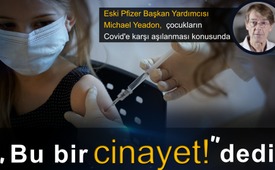 Eski Pfizer Başkan Yardımcısı Michael Yeadon, çocukların Covid'e karşı aşılanması konusunda: “Bu bir cinayet! " dedi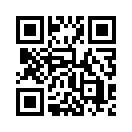 Halkla İlişkiler: “Size savunmasız aile üyelerini korumak için söylendiyse, bu bir yalandır. 12 yaş ve üstü tüm çocukları SARS-CoV-2'ye karşı aşılama planlarıyla ilgili bu kapsamlı sözler, aşı üreticisi eski başkan yardımcısı Pfizer'den başkası değil. Dr Michael Yeadon bile bu aşı cinayeti diyecek kadar ileri gidiyor! Bu gösteride devletin hala HERKESE aşı yaptırmak istemesinin gerçek nedenlerini veriyor...3 Eylül 2021 Cuma günü, gazeteler şöyle bildirdi: "İngiliz Aşı Komitesi (JCVI), 12 ile 15 yaş arasındaki gençlerin Kovid-19 ile ilgili genel aşılama yapılmasına şaşırtıcı bir şekilde karşı geldi". 
Almanya'daki olaylar, aşılama söz konusu olduğunda hükümetlerin bazen kendi yetkililerinin direktiflerini çok az önemsediğini doğrulamaktadır: Dr Yeadon bu nedenle çocukların aşılanmasına izin vermemeye çağırıyor. Kendisi şöyle diyor : "Bu aşıya izin verirseniz, önlenebilecek mükemmel sağlıklı çocukların ölümlerinin olacağı ve on kat daha fazla çocuğun ciddi şekilde hastalanacağı garanti edildi... ” Bireyleri korumak değilse tüm bunların anlamı nedir?mol.'danKaynaklar:Ehemaliger Vizepräsident von Pfizer: Britische Regierung will alle 12-15-Jährigen ohne elterliche Zustimmung impfen:
https://www.lifesitenews.com/news/former-pfizer-vp-the-gloves-are-off-u-k-govt-to-inject-all-12-15-year-olds-without-parental-consent/


Britische Impfkommission lehnt flächendeckende Impfung von 12- bis 15-Jährigen ab:
https://www.welt.de/vermischtes/live230889917/Corona-live-Britische-Impfkommission-sieht-Impfungen-von-12-bis-15-Jaehrigen-skeptisch.html

https://www.rheinpfalz.de/politik_artikel,-britische-impfkommission-gegen-impfung-12-bis-15-j%C3%A4hriger-_arid,5248392.html


Impfungen in Deutschland – Corona-Impfungen für 12- bis 17-Jährige werden „auf niedrigschwellige Weise“ angeboten:
https://www.deutschlandfunk.de/corona-impfung-ab-zwoelf-jahren-sollten-eltern-ihre-kinder.2897.de.html?dram:article_id=497080


Minderjährige in Deutschland dürfen sich auch ohne Zustimmung der Eltern impfen lassen:
https://www.swr.de/swraktuell/radio/corona-impfung-fuer-minderjaehrige-duerfen-sich-kinder-und-jugendliche-ohne-zustimmung-der-eltern-impfen-lassen-100.htmlBu da ilginizi çekebilir:---Kla.TV – Hür ve alternatif Haberer... – Bağımsız – Sansürsüz...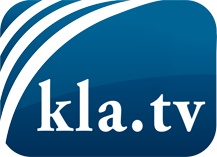 medyalaın saklamaması gerekenler ...Halktan halk için ve genelde duyulmayan şeyler...de düzenli bilgiler www.kla.tv/trBizimle kalmaya değer!E-posta bültenimize buradan ücretsiz abonelik: www.kla.tv/abo-enGüvenlik uyarısı:Olaylara karşı yankılar ne yazık ki giderek daha fazla sansürleniyor ve bastırılıyor. Kendimizi Ana medyaların çıkarlarına ve ideolojilerine göre yönlendirmediğimiz sürece, her zaman Kla.TV'yi engellemek veya bastırmak için bahanelerin bulunacağını beklemeliyiz.Bu yüzden, bugünden itibaren internetten ağa bağlanın!
Buraya Tıkla: www.kla.tv/vernetzung&lang=trLisans:    Nitelikli Creative Commons lisans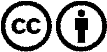 Malzememizi atıfta bulunarak dağıtmamıza ve kullanmamıza izin verilir! Bununla birlikte, materyal bağlam dışında kullanılamaz. Bununla birlikte, Radyo ve Televizyon vergileriyle finanse edilen kurumlar için buna sadece anlaşmamızla izin verilmektedir. İhlaller davaya yol açabilir.